_________________________________________________________________________________________________________________________________________________________________________________________________PERANCANGAN TAHUNAN AKTIVITI BADAN KOKURIKULUM KELAB SENI VISUAL TAHUN 2020Guru Penasihat :      1.  Cik Wu Peng Jye                                 2.  Cik Tan Li Ting                                   3.  En Wan Zailani b. Wan Muda                                                                          4.                                                                 5.                                                                 6.  Disediakan oleh :  _______________________________				             Disahkan oleh : _______________________________		                  (  LIM YI RU  )                                                  					                 (  CIK WU PENG JYE )                                          	             Setiausaha								                                    Guru Penasihat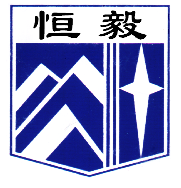 槟城恒毅国民型华文中学SMJK HENG EE, PULAU PINANG99, JALAN HAMILTON, 11600 PULAU PINANGTEL : +604-2824402FAX : +604-2832461Bil.AktivitiObjektifTarikh PelaksanaanKumpulan Sasaran1.2.3.4.5.6.7.8.9.Membuat DIY Kraf Tangan Tahun Baru CinaHari Pendaftaran Ahli Baru Pertandingan Seni LukisMembuat Ukiran KayuMembuat “shrink plastic”Membuat Epoxy ResinMembuat Arca Plaster of ParisMembuat Kotak KainAktiviti Gotong-royong    Mempertingkatkan kreativiti menciptaSuai kenal antara ahli baru dan ahli lamaMemupuk minat melukisMempertingkatkan kemahiran mereka ciptaMeningkatkan minat melukis dan kreativiti menciptaMepertingkatkan kreativiti mencipta     Meningkatkan minat kreativiti menciptaMempertingkatkan kemahiran mereka ciptaMempertingkatkan kerjasama antara ahli11 Januari22 Februari14 Mac28Mac & 11April23July & 8 Ogos22 Ogos11Sep26 Sep10 OktSemua ahliSemua ahliSemua ahliSemua ahliSemua ahliSemua ahliSemua ahliSemua ahliSemua ahli